Taller de educación ética y valores. Lee atentamente el siguiente texto y responde a los interrogantes.Dos hombres, ambos muy enfermos, ocupaban la misma sala de hospital. Uno se le permitía sentarse en su cama por un hora cada tarde para ayudar a drenar el líquido del sus pulmones. Su cama daba a la única ventana de la habitación. El otro hombre tenía que estar todo el tiempo en el plano de su espalda. Los hombres hablaron durante horas y horas. Hablaban de sus mujeres y sus familias, su hogares, sus trabajos, su participación en la servicio militar, donde habían estado en vacaciones... Todas las tardes, cuando el hombre de la cama junto a la ventana podía sentarse, pasaba el tiempo describiendo a su vecino todas las cosas que podía ver fuera de la ventana. El hombre de la otra cama empezó a desear los períodos de una hora en que su mundo se ensanchaba y cobraba vida con todas las actividades y colores del mundo exterior. La ventana daba a un parque con un precioso lago. Patos y cisnes jugaban en el agua, mientras que los niños hacían sus cometas. Los jóvenes enamorados paseaban de la mano entre flores de todos los colores y una buena vista del horizonte de la ciudad podía verse en la distancia. A medida que el hombre de la ventana describía todo esto con detalles exquisitos, el hombre al otro lado de la habitación cerraba los ojos e imaginaba la pintoresca escena. Una tarde calurosa, el hombre de la ventana describe un desfile que estaba pasando. Aunque el otro hombre no podía oír a la banda - podía ver con el ojo de su mente- como el hombre de la ventana representada con palabras descriptivas Días, semanas y meses pasados. Una mañana, la enfermera de día entró con el agua para sus cuartos de baño sólo para encontrar el cuerpo sin vida del hombre de la ventana, que había muerto pacíficamente mientras dormía. Ella se entristeció y llamó al asistente del hospital para llevarse el cuerpo. Tan pronto como le pareció apropiado, el otro hombre preguntó si podía ser trasladado junto a la ventana. La enfermera estaba feliz de hacer el cambio, y después de asegurarse de que estaba cómodo, salió él solo. Lentamente, dolorosamente, se apoyó en un codo para lanzar su primera mirada en el mundo real que había afuera. Se esforzó para girarse despacio y mirar por la ventana, y fue tan grande su asombro al darse cuenta de que la ventana Daba a una pared en blanco. El hombre preguntó a la enfermera qué podría tener motivado a su compañero fallecido, para describir cosas tan maravillosas a través de la ventana. La enfermera respondió que el hombre era ciego y ni siquiera podía ver la pared. Ella dijo: ' Tal vez sólo quería animarlo a usted.Taller.Qué título le pondrías a la lectura? Por qué?Crees que si hayan personas que ayuden de esta manera a la humanidad?.De qué otras maneras uno puede ayudar al prójimo? dar y explicar ejemplos concretos.Da tu opinión sobre las frases que están subrayadas.Busca en la lectura valores y Elabora un crucigrama con mínimo 12 palabras, con sus respectivas preguntas horizontales y verticales. Realiza un acróstico con una frase que te haya llamado la atención del texto.Envía tus respuestas al correo:   juan12david12@hotmail.com recuerda hacer una portada a sus trabajos.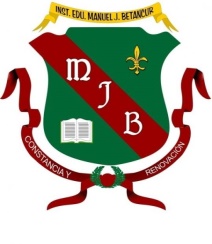 INSTITUCIÓN EDUCATIVAMANUEL J. BETANCURTALLER DE ÉTICA Y RELIGIÓN CLEI 4A.